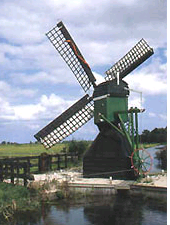 Koog aan de Zaan, 13 januari 2024Betreft; Gegevens 2e competitiewedstrijd 2023/2024.Beste vereniging,Hierbij ontvangen jullie de definitieve wedstrijdindeling voor het tweede competitieweekend (zaterdag 27 en zondag 28 januari 2024) van seizoen 2023-2024. Iedere vereniging maakt zijn eigen wedstrijdnummers op A4-formaat en duidelijk leesbaar (dik gedrukt). Let op!! Bij de wedstrijdnummers wordt het niveau gescheiden van de rest van het nummer met een koppelteken, bijvoorbeeld N5-506.De verenigingen hebben bij de 1e wedstrijd hun muziek voor de vloeroefeningen al bij de 1e wedstrijd aangeleverd. Mochten er nog wijzigingen daarin zijn, dan z.s.m. aanleveren in MP3-format (in ieder geval uiterlijk 17 januari 2024). De benaming van het bestand moet zijn: <wedstrijdnummer> <naam deelneemster> <vereniging>.mp3, bv: 148-Hanny-Ilpenstein. Dit moet gestuurd worden naar muziek@turnrayonzw.nl  Wie dit niet heeft gedaan, heeft op de wedstrijd geen/vorige muziek bij de oefening.Neem op de wedstrijd voor de zekerheid altijd een back-up (op USB-stick) nog mee.CompetitieDe dameswedstrijd van de middenbouw en bovenbouw worden in één wedstrijdweekend geturnd. De wedstrijden vinden plaats in Sporthal de Spatter, Spatterstraat 21 te Wormer.Wedstrijdindeling ZATERDAGTijden		Wed 1		Wed 2		Wed 3 		Wed 4Aanwezig	08.15		10.00		12.30		15.30Warming-up	08.30		10.15		12.50		15.45Einde		10.15		12.35		15.45		18.30Wedstrijdindeling ZONDAGTijden		Wed 5		Wed 6		Aanwezig	08.15		11.00				Warming-up	08.30		11.15				Einde		11.15		14.00				AandachtspuntenRoulatieschema: We houden hetzelfde start toestel aan, aangezien de poules al heringedeeld zijn, door de nieuwe poule-indeling.groep A start op Sprong, groep B op Brug, groep C op Balk, groep D op Vloer en groep E heeft een ronde rust.Let op bij Wed 1: Deze heeft maar 3 groepen > de wedstrijd bestaat ook uit 3 rondes: Sprong en Brug worden gezamenlijk in 1 ronde gedaan.Let op bij Wed 2 Junior F: Deze heeft maar 4 groepen > zij draaien eerst de gehele wedstrijd en hebben allen aan het einde een ronde rust.Na de 1e competitieronde zijn aan de hand van de TEAM-uitslagen de poules gehusseld. Dit zal voor de 3e competitieronde aan de hand van het tussenklassement weer gebeuren.DoorstromingDoorstroming naar de Regio gebeurt n.a.v. de uitslagen van de 1e en 2e ronde. Hiervoor worden klassementen van de individuele resultaten gebruikt. Het is nog niet duidelijk wanneer de Regiofinale MB/BB wordt gehouden. De Finale Noord is op zondag 21 april 2023 in Wormer. We houden jullie op de hoogte als wij meer weten (datum en welke niveaus).Van iedere vereniging wordt verwacht dat zij juryleden leveren voor regiowedstrijden. De verdeling hiervoor wordt z.s.m. bekend gemaakt. Opgave hiervan gebeurt via juryzaken@turnrayonzw.nl .Juryzaken Wij gaan er vanuit dat alle juryleden door de verenigingen op de hoogte worden gehouden van de juiste oefenstof en wedstrijd-informatie. (Denk aan de laatste wijzigingen voor dit seizoen!) Tijdens de eerste competitieronde van dit seizoen bleek dit niet altijd het geval te zijn. We voegen daarom bij deze mail ook een document toe met algemene regels/tips voor het jureren. Deze zal ook naar de coördinatoren gestuurd worden met de juryindeling.Elke club is zelf verantwoordelijk voor het aanleveren van het juiste aantal juryleden. Bij afzeggingen/ziekte dient de vereniging zelf voor vervanging te zorgen. Pas op het laatste moment (vrijdagavond), kan de reserve evt. ingezet worden. De jury-coördinator stelt het rayon z.s.m. op de hoogte! Mochten er nog mensen zijn die willen schaduw-jureren (=bij een jurytafel meekijken / mee oefenen, maar het mag de wedstrijd niet ophouden), dan kunnen zij zich aanmelden/opgeven voor een wedstrijd via juryzaken@turnrayonZW.nl.Vanuit de eerste competitieronde zijn wat juryvragen naar voren gekomen, voor de duidelijkheid sturen we deze nog even mee:Voor de bovenbouw: de opzwaai horizontaal mag in de brugoefening op elke plek in de oefening gedaan worden om de eis te vervullen. Dit mag dus een herhaald element of een TA element zijn. In balkhoudingenserie 2 staat beenzwaai zijwaarts. In het filmpje van de KNGU wordt deze voorwaarts uitgevoerd. De tekst is leidend en moet dus zijwaarts.Supplement F: Eis 4 is gewijzigd, acrobatisch element met vlucht achterover hoeft niet meer met handensteun, maar dit mag nog wel.Voor wijzigingen aan toestellen, altijd iemand van de toestelcommissie vragen. Met name bij de Pegasus is dit niet altijd goed gegaan.Wij hopen op een gezellig, sportief turnseizoen.Met vriendelijke groeten namens de Rayoncommissie Zaanstreek/Waterland,Hanny van den Dobbelsteen, Anke de Kruijf en Bob Zwaalwedstrijdzaken@turnrayonZW.nl DatumWedstrijdOrganisatie25 + 26 november 20231e ronde CompetitieJahn/Mauritius/Beukers27 + 28 januari 20242e ronde CompetitieGymnet/Swift/Ilpenstein23 + 24 maart 2024Finale CompetitieLH/K&V/WilskrachtIndelingBaan 1Baan 2Wed 1InstapJunior F (poule A)Wed 2Middenbouw N5 (poule A)Junior F (poule B)Wed 3Middenbouw N5 (poule B)Jeugd FWed 4Middenbouw N5 (poule C)Junior/Senior EIndelingBaan 1Baan 2Wed 5Middenbouw N4 Jeugd/Junior G (poule A)Wed 6Middenbouw N6 Jeugd/Junior G (poule B)Bij 2 poulesBij 3 poulesPoule 3APoule 3BPoule 3APoule 3BPoule 3C6e plaats TK1e plaats TK11e plaats6e plaats TK1e plaats TK7e plaats TK2e plaats TK 12e plaats7e plaats TK2e plaats TK 8e plaats TK3e plaats TK13e plaats8e plaats TK3e plaats TK9e plaats TK4e plaats TK14e plaats9e plaats TK4e plaats TK10e plaats TK5e plaats TK15e plaats10e plaats TK5e plaats TK